СВЕДЕНИЯоб источниках и о датах официального опубликования (или обнародования) проекта решения Совета сельского поселения Челкаковский  сельсовет муниципального района Бураевский район Республики Башкортостан  «О внесении изменений и дополнений в Устав сельского поселения Челкаковский сельсовет муниципального района Бураевский район Республики Башкортостан, утвержденного решением Совета сельского поселения Челкаковский сельсовет муниципального района Бураевский район Республики Башкортостан от 15 ноября 2021 года № 124  и о результатах публичных слушаний по указанному проекту решения Проект решения Совета сельского поселения Челкаковский сельсовет муниципального района Бураевский район Республики Башкортостан «О внесении изменений и дополнений в Устав сельского поселения Челкаковский сельсовет муниципального района Бураевский район Республики Башкортостан», порядок учета предложений по проекту решения Совета сельского поселения Челкаковский сельсовет муниципального района Бураевский район Республики Башкортостан «О внесении изменений и дополнений в Устав сельского поселения Челкаковский сельсовет муниципального района Бураевский район Республики Башкортостан, а также порядок участия граждан в его обсуждении обнародованы на информационном стенде в здании администрации сельского поселения Челкаковский сельсовет муниципального района Бураевский район Республики Башкортостан 15 ноября 2021 года по адресу: Республика Башкортостан, Бураевский район, с.Челкаково, ул.Пинегина, д.8.Решением Совета сельского поселения Челкаковский сельсовет муниципального района Бураевский район Республики Башкортостан от 15 ноября 2021  года № 125 назначены публичные слушания по проекту решения Совета сельского поселения Челкаковский сельсовет муниципального района Бураевский район Республики Башкортостан «О внесении изменений и дополнений в Устав сельского поселения Челкаковский сельсовет муниципального района Бураевский район Республики Башкортостан», утвержденного решением Совета сельского поселения Челкаковский сельсовет муниципального района Бураевский район Республики Башкортостан  от 15 декабря 2021 года № 124. Публичные слушания проведены 29 ноября 2021 года года по адресу: Республика Башкортостан, Бураевский район, с.Челкаково, ул.Пинегина, д.8.На публичные слушания вынесен проект решения Совета сельского поселения Челкаковский сельсовет муниципального района Бураевский район Республики Башкортостан, утвержденный решением Совета сельского поселения Челкаковский сельсовет муниципального района Бураевский район Республики Башкортостан от 15 ноября 2021  года № 124.В процессе публичных слушаний в установленном порядке предложений не поступало.В публичных слушаниях приняло участие 10 человек, выступил 1 человек.Совету сельского поселения Челкаковский сельсовет муниципального района Бураевский район Республики Башкортостан рекомендовано принять проект решения.Результаты публичных слушаний обнародованы 29 ноября 2021  года на информационном стенде Совета в здании администрации сельского поселения Челкаковский сельсовет муниципального района Бураевский район Республики Башкортостан.Глава сельского поселенияЧелкаковский сельсоветмуниципального районаБураевский районРеспублики Башкортостан	                                                 Р.Р.Нигаматьянов  Башҡортостан РеспубликаhыБорай районы  муниципаль районынын Салкак  ауыл  советыауыл  биләмәhе   Советы452973,  Салкак ауылы, Пинегин  урамы, 8Тел. 8 (347 56) 2-54-59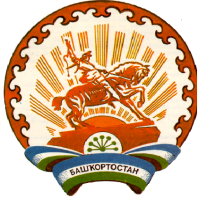 Республика БашкортостанСовет сельского поселения  Челкаковский сельсовет муниципального районаБураевский район452973, с.Челкаково, ул.Пинегина , 8Тел. 8 (347 56) 2-54-59